ГУБЕРНАТОР ВОЛОГОДСКОЙ ОБЛАСТИПОСТАНОВЛЕНИЕот 17 апреля 2014 г. N 114О СОЗДАНИИ СОВЕТА ПО КУЛЬТУРЕ ВОЛОГОДСКОЙ ОБЛАСТИВ целях обеспечения эффективного развития сфер культуры, архивного дела постановляю:(в ред. постановления Губернатора Вологодской области от 10.05.2023 N 130)1. Создать Совет по культуре Вологодской области.(в ред. постановления Губернатора Вологодской области от 10.05.2023 N 130)2. Утвердить Положение о Совете по культуре Вологодской области области и его состав (приложения 1, 2).(в ред. постановления Губернатора Вологодской области от 10.05.2023 N 130)3. Признать утратившими силу постановления Губернатора области:от 17 мая 2012 года N 260 "О создании Совета по культуре и искусству при Губернаторе области";от 22 января 2013 года N 41 "О внесении изменений в постановление Губернатора области от 17 мая 2012 года N 260".4. Настоящее постановление вступает в силу со дня его подписания.Губернатор областиО.А.КУВШИННИКОВУтвержденоПостановлениемГубернатора областиот 17 апреля 2014 г. N 114(приложение 1)ПОЛОЖЕНИЕО СОВЕТЕ ПО КУЛЬТУРЕ ВОЛОГОДСКОЙ ОБЛАСТИI. Общие положения1.1. Настоящее Положение определяет правовой статус, порядок формирования и организацию деятельности Совета по культуре Вологодской области (далее - Совет).(в ред. постановления Губернатора Вологодской области от 10.05.2023 N 130)1.2. Совет является постоянно действующим совещательным органом, созданным в целях обеспечения взаимодействия органов государственной власти области, органов местного самоуправления области, общественных объединений, юридических лиц различных форм собственности в рамках реализации государственной политики области в сферах культуры и архивного дела.(п. 1.2 в ред. постановления Губернатора Вологодской области от 10.05.2023 N 130)1.3. Совет в своей деятельности руководствуется действующим законодательством Российской Федерации и Вологодской области, а также настоящим Положением.II. Основные задачи Совета2.1. Основными задачами Совета являются:подготовка предложений Правительству области по проведению единой государственной политики области в сферах культуры и архивного дела;(в ред. постановления Губернатора Вологодской области от 10.05.2023 N 130)привлечение граждан и общественных объединений к проведению единой государственной политики области в сферах культуры и архивного дела;(в ред. постановления Губернатора Вологодской области от 10.05.2023 N 130)предоставление Губернатору области, Правительству области аналитических и информационных материалов по проблемам культуры и архивного дела;(в ред. постановления Губернатора Вологодской области от 10.05.2023 N 130)выработка рекомендаций по совершенствованию нормативных правовых актов в сферах культуры и архивного дела;(в ред. постановления Губернатора Вологодской области от 10.05.2023 N 130)подготовка предложений по конкретным общественно значимым проектам в области культуры и архивного дела;(в ред. постановления Губернатора Вологодской области от 10.05.2023 N 130)подготовка предложений по вопросам социальной защиты работников культуры и архивного дела;(в ред. постановления Губернатора Вологодской области от 10.05.2023 N 130)рассмотрение инициатив общественных объединений, а также научных и управленческих инициатив в области культуры и архивного дела;(в ред. постановления Губернатора Вологодской области от 10.05.2023 N 130)обсуждение по предложению Губернатора области иных вопросов в сферах культуры и архивного дела.(в ред. постановления Губернатора Вологодской области от 10.05.2023 N 130)2.2. Совет для осуществления возложенных на него задач имеет право:запрашивать в установленном порядке необходимые материалы от органов государственной власти области и органов местного самоуправления области, творческих объединений, государственных учреждений и иных организаций области;(в ред. постановления Губернатора Вологодской области от 10.05.2023 N 130)в соответствии с возложенными задачами образовывать из числа членов Совета комиссии по направлениям деятельности;для рассмотрения вопросов, подготовки заседаний, проведения экспертных и аналитических работ создавать постоянные и временные рабочие группы, действующие под руководством одного из членов Совета;привлекать:- руководителей и специалистов органов государственной власти области и органов местного самоуправления области для совместного рассмотрения вопросов, относящихся к сфере деятельности Совета;(в ред. постановления Губернатора Вологодской области от 10.05.2023 N 130)- представителей общественных объединений, организаций и учреждений, специалистов в сферах культуры и архивного дела по согласованию с ними для консультаций, изучения, подготовки и рассмотрения вопросов по решению задач, возложенных на Совет.(в ред. постановления Губернатора Вологодской области от 10.05.2023 N 130)III. Состав и структура Совета3.1. Совет формируется в составе председателя Совета, его заместителя, секретаря Совета и членов Совета.3.2. Утратил силу. - Постановление Губернатора Вологодской области от 10.05.2023 N 130.3.3. Председатель Совета проводит заседания Совета, распределяет обязанности между членами Совета, дает поручения, осуществляет общий контроль за исполнением решений Совета.3.4. Заместитель председателя Совета выполняет поручения председателя Совета, в отсутствие председателя Совета по его поручению ведет заседания Совета, обеспечивает выполнение решений Совета, поручений председателя Совета, вносит предложения по персональному составу и направлениям деятельности Совета.3.5. Секретарь Совета осуществляет организационно-техническое обеспечение деятельности Совета.3.6. Утратил силу. - Постановление Губернатора Вологодской области от 10.05.2023 N 130.IV. Порядок работы Совета4.1. Формой деятельности Совета являются заседания, которые проводятся по мере необходимости, но не реже одного раза в год и считаются правомочными при присутствии не менее половины членов Совета.(в ред. постановления Губернатора Вологодской области от 22.02.2019 N 38)4.2. По рассмотренным вопросам Совет принимает решения.4.3. Решения Совета принимаются простым большинством голосов и отражаются в протоколах заседаний Совета.4.4. Решения Совета носят рекомендательный характер. Рекомендации Совета направляются соответствующим органам исполнительной государственной власти и органам местного самоуправления области, организациям, общественным объединениям.4.5. Члены Совета обладают равными правами при обсуждении вопросов и голосовании. В случае несогласия с принятым решением члены Совета имеют право высказать мнение по конкретному вопросу, которое фиксируется в протоколе заседания Совета.4.6. Члены Совета участвуют в заседаниях Совета лично и осуществляют свою деятельность на общественных началах.УтвержденПостановлениемГубернатора областиот 17 апреля 2014 г. N 114(приложение 2)СОСТАВСОВЕТА ПО КУЛЬТУРЕ ВОЛОГОДСКОЙ ОБЛАСТИ--------------------------------<*> По согласованию.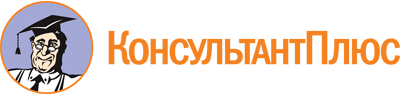 Постановление Губернатора Вологодской области от 17.04.2014 N 114
(ред. от 10.05.2023)
"О создании Совета по культуре Вологодской области"
(вместе с "Положением о Совете по культуре Вологодской области")Документ предоставлен КонсультантПлюс

www.consultant.ru

Дата сохранения: 17.06.2023
 Список изменяющих документов(в ред. постановлений Губернатора Вологодской областиот 15.04.2015 N 188, от 22.02.2019 N 38, от 29.04.2021 N 65,от 01.04.2022 N 70, от 10.05.2023 N 130)Список изменяющих документов(в ред. постановлений Губернатора Вологодской областиот 22.02.2019 N 38, от 10.05.2023 N 130)Список изменяющих документов(в ред. постановления Губернатора Вологодской областиот 10.05.2023 N 130)Каманина Л.В.-заместитель Губернатора области, председатель Совета;Осиповский В.А.-начальник Департамента культуры области, заместитель председателя Совета;Стойкова К.М.-главный консультант управления государственной политики в сфере культуры, искусства и организации архивного дела области Департамента культуры области, секретарь Совета.Члены Совета:Члены Совета:Члены Совета:Буханцева Т.Н.-директор БУК ВО "Вологодская областная универсальная научная библиотека им. И.В. Бабушкина";Бухарина Е.А.-директор БУК ВО "Вологодский областной театр кукол "Теремок";Волкова Е.В.-председатель Вологодского регионального отделения общероссийской общественной организации "Союз российских писателей" <*>;Гоголин М.Р.-художественный руководитель Мужского хора АУК ВО "Вологодская областная государственная филармония им. В.А. Гаврилина", председатель Вологодского регионального отделения общественной организации "Союз композиторов России";Гранатов Б.А.-художественный руководитель БУК ВО "Вологодский областной театр юного зрителя", председатель Вологодского регионального отделения Общероссийской общественной организации "Союз театральных деятелей Российской Федерации", народный артист Российской Федерации;Евсеева Ю.В.-генеральный директор БУК ВО "Вологодский государственный историко-архитектурный и художественный музей-заповедник";Карачев М.И.-член общероссийской общественной организации "Союз писателей России", председатель правления Вологодского регионального отделения общероссийской общественной организации "Союз писателей России" <*>;Климанов Д.А.-заместитель начальника Департамента культуры области;Коншин О.Н.-руководитель заслуженного коллектива народного творчества Российской Федерации фольклорно-этнографического ансамбля "Уфтюжаночка" МБУКиТ "Нюксенский этнокультурный центр Пожарище" <*>;Мелехина Н.М.-член общероссийской общественной организации "Союз писателей России" <*>;Мишуста Н.И.-председатель Вологодского регионального отделения Всероссийской творческой общественной организации "Союз художников России", заслуженный художник Российской Федерации <*>;Новоселов А.М.-директор МБУК "Тотемское музейное объединение" <*>;Саничев Д.В.-генеральный директор АУК ВО "Вологодская областная государственная филармония им. В.А. Гаврилина";Серова Н.С.-искусствовед, заслуженный работник культуры Российской Федерации <*>;Султаншин А.Ф.-художественный руководитель оркестра русских народных инструментов "Перезвоны", заслуженный работник культуры Вологодской области <*>;Трайнин Л.И.-директор БПОУ ВО "Вологодский областной колледж искусств";Фалалеева Г.В.-директор БУК ВО "Вологодская областная картинная галерея";Хамитгалеева Н.И.-начальник управления культуры, спорта, молодежной политики и туризма Сокольского муниципального округа Вологодской области <*>;Цыганов А.А.-член общероссийской общественной организации "Союз писателей России", член правления Вологодского регионального отделения общероссийской общественной организации "Союз писателей России" <*>;Шаромазов М.Н.-генеральный директор ФБУК "Кирилло-Белозерский историко-архитектурный и художественный музей-заповедник" <*>;Шевцов Д.С.-начальник управления государственной политики в сфере культуры, искусства и организации архивного дела области Департамента культуры области.